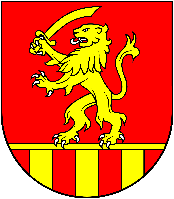 v súlade s § 4 zákona 596/2003 Z. z. o štátnej správe v školstve a školskej samospráve a o zmene a doplnení niektorých zákonov v znení neskorších predpisov a § 5 zákonač. 552/2003 Z. z. o výkone práce vo verejnom záujme v znení neskorších predpisov                  vyhlasuje výberové konanie                        na obsadenie funkcieriaditeľa/-kyZákladnej školy F. Móru s VJM,                                 Školská č. 757/10, 946 14 Zemianska OlčaKvalifikačné predpoklady a osobitné kvalifikačné požiadavky: kvalifikačné predpoklady a osobitné kvalifikačné požiadavky na druh a typ školy, na výkon pedagogickej činnosti podľa zákona 317/2009 Z.z. o pedagogických zamestnancoch a odborných zamestnancoch a o zmene a doplnení niektorých zákonov v súlade s § 34 ods. 2 citovaného zákona a v zmysle Vyhlášky 437/2009 Z. z., ktorou sa ustanovujú kvalifikačné predpoklady a osobitné kvalifikačné požiadavky pre jednotlivé kategórie pedagogických zamestnancov a odborných zamestnancov,vykonanie 1. atestácie alebo jej náhradnej formy v zmysle § 61 ods. 7 zákona 317/2009 Z.z. o pedagogických zamestnancoch a odborných zamestnancoch a o zmene a doplnení niektorých zákonov,najmenej 5 rokov pedagogickej praxe v zmysle § 3 ods. 5 písm. b)zákona č. 596/2003 Z.z.,osobnostné a morálne predpoklady, občianska bezúhonnosť podľa § 6 ods. 1 písm. b) zákona č. 317/2009 Z.z,zdravotná spôsobilosť podľa § 6 ods. 1 písm. c) zákona č. 317/2009 Z.z, ( potvrdenie nie staršie ako 3 mesiace),ovládanie štátneho jazyka podľa § 6 ods. 1 písm. d) zákona č. 317/2009 Z.z, spôsobilosť používať slovenský jazyk v úradnom styku, štátna skúška zo slovenského jazyka výhodou.Ďalšie požadované predpoklady:ovládanie štátneho jazyka slovom i písmom,znalosť školskej legislatívy,ovládanie práce s PC,riadiace a organizačné schopnosti,komunikatívnosť,riadiaca prax výhodou. Zoznam požadovaných dokladov k prihláške do výberového konania:písomná žiadosť o zaradenie do výberového konaniaoverené kópie dokladov o dosiahnutom vzdelaníprofesijny životopispotvrdenie o pedagogickej  praxivypracovaný písomný návrh koncepcie rozvoja školy (v rozsahu maximálne 4 strany)výpis z registra trestov (nie starší ako 3 mesiace)čestné vyhlásenie o pravdivosti všetkých poskytnutých údajovlekárske potvrdenie o zdravotnej spôsobilosti pre výkon funkcie riaditeľa v zmysle § 10 zákona č. 317/2009 Z.z. o pedagogických zamestnancoch a odborných zamestnancoch a o zmene a doplnení niektorých zákonov v znení neskorších predpisovpísomný súhlas uchádzača s použitím osobných údajov pre účely výberového konania podľa zákona č. 122/2013 Z.z. o ochrane osobných údajov a o zmene a doplnení niektorých zákonov.Prihlášku do výberového konania s požadovanými dokladmi posielajte poštou, alebo doručte osobne na Obecný úrad v Zemianskej Olči v obálke s označením “Výberové konanie – ZŠ F. Móru s VJM Zemianska Olča – NEOTVÁRAŤ” do 30.09.2017 (vrátane) na adresu:                                                                                                               Obec Zemianska Olča                                                                                                                          Hlavná 26                                                                                                              916 14 Zemianská Olča  Pri zaslaní poštou je rozhodujúci dátum podania na poštovej pečiatke.Bližšie informácie poskytneme na telefónnom čísle: 035/7796108Vyhlasovateľ výberového konania si vyhradzuje právo nezaradiť do výberového konania uchádzačov, ktorí nespĺňajú požadované podmienky.Termín, čas a miesto výberového konania budú oznámené písomne, najmenej 7 dní pred jeho uskutočnením každému uchádzačovi, ktorý splnil podmienky.Gustáv Magyarics                                                                                                    starosta obceNemesócsa község, Fő utca 26, NemesócsaNemesócsa község polgármestere a közérdekű munkavégzésől szóló törvény 5§-a, a T.t. 552/2003-as sz. rendelete alapján, valamint az oktatásügy állami igazgatásáról szóló a T.t. 596/2003-as sz. Törvény 4§-a alapján                           pályázatot hirdeta Móra Ferenc Alapiskola igazgatói állásáraPályázati feltételek:Az iskolai végzettségegről, a személyre szóló iskolai végzettségről szóló követelmények, az iskola típusa szerinti pedagógiai tevékenység végzéséhez, a pedagógiai alkalmazottakról és szakképesített alkalmazottakról szóló a T.t. 317/2009 sz. törvénye alapján és kiegészítve,  öszhangban a 34§-a 2 bekezdésével az említett törvény értelmében és a T.t. 437/2009 rendelete amely meghatározza a képesítési feltételeket, a személyre szóló képesítési feltételeket  a kükönböző pedagógiai alkalmazottak és szakképesített alkalmazottak részére,  a pedagóigai alkalmazottak és a  szakképesített   alkalmazottakról   szóló   T.t. 61§-a  7 cikkelyének 317/2009 törvénye értelmében az  1. atesztáció  megléte vagy ennek helyettesítő formája,5 év pedagóiai gyakorlat – a  T.t.  596/2003 sz. t örvényének  3 §-nak 5 cikkelyének  d) bekezdése a alapján,személyiségi és erkölcsi feltételek, a T.t. 596/2003 sz. törvényének 6§-a 1 cikkelyének alapján – polgári feddhetetlenség, egészségügyi alkalmasság a T.t. 596/2003 sz. törvényének 6§-a 1 cikkelyének alapján – az erről szóló igazolás nem lehet 3 hónapnál régebbiaz államnyelv ismerete a T.t. 596/2003 sz. törvényének 6§-a1 cikkelyének alapjánTovábbi feltételek:az államnyelv ismerete írásban és szóban,a vonatkozó törvények ismerete,számítógéppel való munka ismerete,vezetői és szervezői kézség,kommunikációs kézség,vezetői gyakorlat előny.A pályázó által benyújtandó anyagok:a pályázati eljárásba való bejelentkezés (kérvény),a szakmai és pedagóiai képzés megszerzését  igazoló bizonyítványok hitelesített másolata,szakmai életrajz,pedagógiai gyakorlat tartamának igazolása,iskola vezetési -, fejlesztési tervezet ( max. 4 oldal),feddhetetlenséget igazaló, 3 hónapnál nem régebbi erkölcsi bizonyítvány,becsületbeli nyilatkozat a leadott iratok valódiságát illetően,az egészségi alkalmasságról szóló orvosi igazolás,írásbeli beleegyező nyilatkozat a személyes adatok felhasználásáról a pályázali eljárás során.A lezárt borítékot a szükséges iratokkal elküldhetik postán, vagy személyesen leadhatják a községi hivatalban, lekésőb 2017 szeptember  30-ig a következő címre:                Obec Zemianska Olča                                                                                                                          Hlavná 26                                                                                                              916 14 Zemianská Olča   A borítékra írják rá “ Pályázat – Móra Ferenc Alapiskola – NEM  FELBONTANI” jeligét.Postán való feladás esetén a feladás dátuma a meghatározó.Bővebb információ a 035/7796108-as telefonszámon kérhető.A pályázati felhívás kiírója fenntartja a jogot azon pályázók kizárására, akik a pályázati feltételeket nem teljesítik.Mindazokat, akik részt vesznek a pályázati elbírálásban, a pályázati eljárás helyszínéről és idejéről írásban értesítenek annak lefolytatása előtt legvesebb 7 nappal.Magyarics Gusztáv                                                                                   Nemesócsa község polgármestere